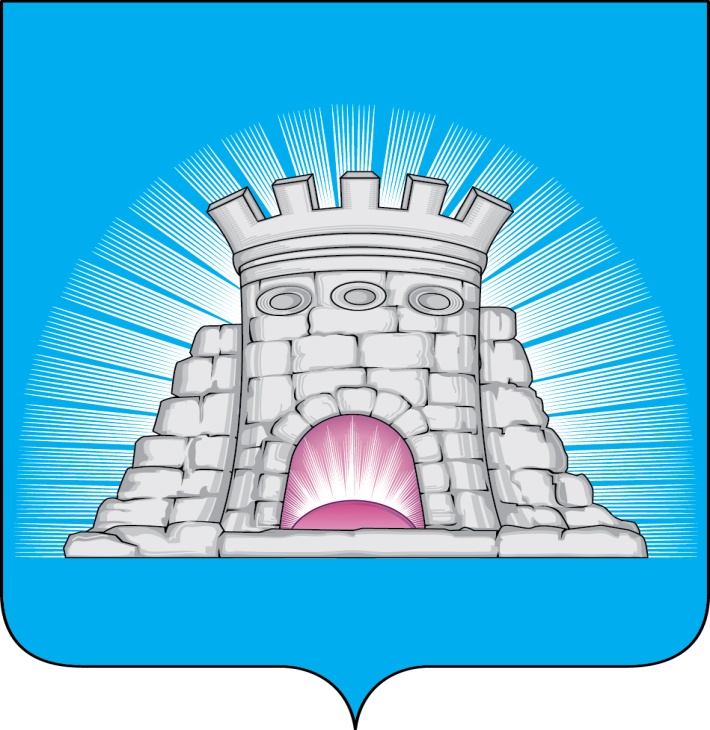                           П О С Т А Н О В Л Е Н И Е27.02.2024  №  344/2г. ЗарайскО внесении изменений в муниципальную программу городского округа Зарайск Московской области «Экология и окружающая среда», утвержденную постановлением главы городского округа Зарайск Московской области от 06.12.2022 № 2169/12	В соответствии с решением Совета депутатов городского округа Зарайск от 15.12.2022 № 6/1 «О бюджете городского округа Зарайск Московской области на 2023 год и плановый период 2024 и 2025 годов» (в редакции от 28.12.2023 № 22/2), Порядком разработки, реализации и оценки эффективности муниципальных программ городского округа Зарайск Московской области, утвержденным постановлением главы городского округа Зарайск Московской области от 07.11.2022 № 1991/11 (в редакции от 23.01.2024 № 109/1), П О С Т А Н О В Л Я Ю:          1. Внести изменения в муниципальную программу городского округа Зарайск Московской области «Экология и окружающая среда» на срок 2023-2027 годы, утвержденную постановлением главы городского округа Зарайск Московской области от 06.12.2022 № 2169/12 (далее – Программа), изложив Программу в новой редакции (прилагается).            2. Службе по взаимодействию со СМИ администрации городского округа Зарайск Московской области разместить настоящее постановление на официальном сайте администрации городского округа Зарайск Московской области, в информационно – телекоммуникационной сети «Интернет».Глава городского округа В.А. ПетрущенкоВерноНачальник службы делопроизводства		    Л.Б. Ивлева      27.02.2024													012987Разослано: в дело, Простоквашину А.А., ФУ, ОЭ и И, ОБ и ООС, КСП, юридический отдел, СВ со СМИ, прокуратура. Т.Г. Бондарева8 496 66 2-46-51